Minnie Minx 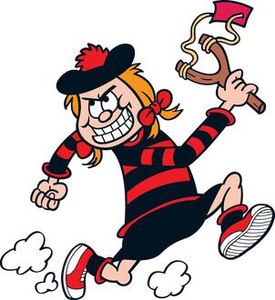 __ ____ Minnie.___ __ deich.___ __ _ ________ ann am Baile Beano.____ ___ __ modhail.___ ad ___.___ geansaidh le striopan dearg agus dubh ___.___ sgiort dubh ___.___ falt ruadh ___. __ ____ ____ iasg agus sliseagan.___ cat ____.